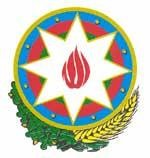 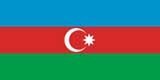 WELCOME TO AZERBAIJANAzerbaijan is located at the crossroads between Europe and Asia. Situated in the Caucasus region, the country borders Russia to the north, Georgia to the northwest, Armenia to the west, Iran to the south and Turkey to the southwest. According to 2016 statistics, the population of Azerbaijan has reached 9.7 million. Azerbaijani is the official language of the country. Besides Azerbaijani, more than 15 languages of other ethnic groups are spoken in the country. Azerbaijan is a secular country with Islamic culture and traditions. However, Azerbaijan has historically been known as a country where various languages, cultures and religions coexist peacefully. The Constitution provides freedom of faith and religion is separate from the government and education. The capital city Baku is the largest city of Azerbaijan. It is also the largest city in the South Caucasus. Baku is the administrative, industrial and cultural center of Azerbaijan. The majority of higher educational institutions, government agencies, large and cultural institutions are located in Baku. The Opera and Ballet Theater, Philharmonic House, Azerbaijani and Russian Drama Theaters, Jazz Center, Mugham Center, Pantomime Theater, and other theaters and concert halls, offer various repertoires of renowned Azerbaijani and international authors. Baku has various museums of historic and modern arts, galleries and exhibitions. The cultural life in Baku is rich and vibrant. The Lonely Planet cites Baku as one of the world’s top ten cities for its urban nightlife. Baku is also admired for its unique and amazing architecture, which combines ancient styles with sophisticated modernity. The Old City of Baku with its ancient palace, towers, mosques and squares has been identified as a UNESCO World Heritage Site in 2000.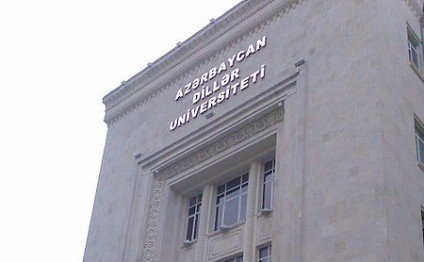 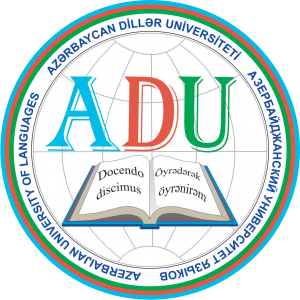 AZERBAIJAN UNIVERSITYOF LANGUAGESAUL attracts students from all Azerbaijan and other countries who want to make a positive difference in the world-enhancing quality of life which combines both Eastern and Western culture. In this friendly and creative community you will find students, staff, faculty, departments and alumni who are meeting challenges and solving problems through patience, creativity, innovation and research. Here we strongly value talented students and the best students are encouraged to start their career in various departments or through diverse programs. Strong emphasis on student governance and student’s participation in the decision-making process are made. We provide students with interaction and renowned nationnal and international scholars and specialists. Our administration, staff and students have unlimited access to sociological research services. Finally, AUL is a place where you can simply realize your dreams. So, do not hesitate to come and be welcome at Azerbaijan University of Languages.We are a unique University in Azerbaijan where more than 20 languages are taught through various study programs.AUL is the first State University to apply the flexible credit system to meet the requirements of the Bologna process.It is the first educational institution to implement international Quality Assurance standards.We are the first University in Azerbaijan to implement ECTS.Azerbaijan University of Languages offers unique programs through international partnership which provides the students with broad exposure to international models of education and training.Konfransın təşkilat komitəsiSədr:			Abdullayev K.M. (ADU-nun rektoru, akademik)Sədr müavini:		Abdullayev Ə.Ə.(tədris işləri üzrə prorektor, professor)Üzvlər:Abdullayeva F.B. (German dillərinin tərcümə nəzəriyyəsi və praktikası kafedrasının dosenti)Abdullayev S.Ə.(Almangdilininkleksikologiyasıhvəhüslubiyyatı kafedrasının müdiri, professor)Ağabəyli V.E.(Filologiya və jurnalistika fakültəsinin dekanı, dosent)Cahangirov F.F. (Təhsil fakültəsinin dekanı, professor)Cəfərov A.İ.(Mətbuat xidməti şöbəsinin müdiri)Cəfərova L.M.(İngilis dilinin qrammatikası kafedrasının müdiri, professor)Həsənov S.H.(Elm və təhsil məsələləri üzrə müşavir, dosent)Hüseynzadə G.C.(Xarici dillərin tədrisi metodikası kafedrasının müdiri, professor)Hüseynov S.B. (Tərbiyə işləri üzrə prorektor)İmanova S.R. (Elmi əməkdaşlıq şöbəsinin müdiri, dosent)Qazıyeva M.Y.(Linqvokulturologiya kafedrasının müdiri, professor)Məmmədov A.Y. (Ümumi dilçilik kafedrasının müdiri, professor)Məmmədova B.G.(Tərcümə və mədəniyyətşünaslıq fakultəsinin dekanı, dosent)Veysəlli F.Y. (Eksperimental fonetika və tətbiqi dilçilik elmi-tədqiqat laboratoriyasının müdiri, professor)Zərbəliyev H.M.(Elmi tədqiqatlar və elmi nəşrlər şöbəsinin müdiri, professor)Organizing Committee of the ConferenceChairman:		Abdullayev K.M(Rector of the Azerbaijan Universityof Languages, academician)Vice-chairman:	Abdullayev A.A(Vice-rector for Academic Affairs, professor)Members:Abdullayeva F.B. (Department of Theory and Practice of Germanic Translation, associate professor)Abdullayev S.A. (Head of German Lexicology and Stylistics Department, professor)Aghabeyli V.E. (Dean of the Faculty of Philology and Journalism,associate professor)Jahangirov F.F.(Dean of the School of Education, professor)Jafarov A.I.(Head of Press-Service Division)Jafarova L.M (Head of English Grammar Department, professor)Hasanov S.H.(Rector’s Adviser for Scientific and Educational Affairs, associate professor)Huseynzadeh G.J.(Head of Foreign Languages Teaching Methodology Department, professor)Huseynov S.B.(Vice-rector for Developmental Affairs)Imanova S.R. (Head of Scientific Cooperation Division, associate professor)Gaziyeva M.Y. (Head of Linguoculturology Department, professor)Mammadov A.Y.(Head of General Linguistics Department, professor)Mammadova B.G.(Dean of the Faculty of Translation and Cultural Studies, associate professor)Veyselli F.Y.(Head of Scientific Research Laboratory of Experimental phonetics and applied linguistics, professor)Zarbaliyev H.M. (Head of Scientific Researches and Publications Division, professor)Организационный комитетПредседатель:	Абдуллаев К.М.(ректор Азербайджанского университета языков, академик)Заместитель председателья:	Абдуллаев А.А.(проректор по учебной работе, профессор)Члены:Абдуллаева Ф.Б. (доцент кафедры теории и практики переводагерманских языков)Абдуллаев С.А. (заведующий кафедрой лексики и стилистикинемецкого языка, профессор)Агабейли В.Э.(декан факультета филологии и журналистики, доцент)Джахангиров Ф.Ф.(декан факультета образования, профессор)Джафаров А.И. (заведующий отделом пресс-службы)Джафарова Л.М.(заведующая кафедрой грамматики английского языка, профессор)Гасанов С.Г.(советник ректора по вопросам науки и образования, доцент)Гусейнзаде Г.Дж.(заведующая кафедрой методики обучения иностранным языкам, профессор)Гусейнов С.Б.(проректор по воспитательной работе)Иманова С.Р. (заведующая отделом научного сотрудничества, доцент)Газиева М.Ю.(заведующая кафедрой лингвокультурологии, профессор)Маммедов А.Я. (заведующий кафедрой общего языкознания, профессор)Маммедова Б.Г.(декан факультета Перевода и культурологии, доцент)Вейсалли Ф.Я.(заведующий Лабораторией экспериментальной фонетики и прикладного языкознания, профессор)Зарбалиев Х.М. (заведующий отделом научных исследований и изданий, профессор)Konfransın işi haqqında məlumatGeneral information about sessionsОбщие сведения о работе секцииKonfransın gündəliyiConference ProgramПовестка дня конференцииKonfransın açılış mərasimi25 oktyabr 2018-ci il14:00-15:00Keçirilmə yeri: 		ADU-nun əsas korpusu, Akt zalı, III mərtəbəAkademik Kamal Abdullayev (ADU-nun rektoru)Açılış nitqiProfessor Barbara Levandovska (Konin Dövlət Tətbiqi Elmlər Universiteti)Reserved and expressive - British and American Cultural Linguistic Identities (CLI)Professor David Qotsiridze (Tbilisi Dövlət Universiteti) və digər konfrans iştirakçılarının salamlama nitqləri                            Plenar iclas                                      25 oktyabr 2018-ci il                                               15:30-16:30Professor Fəxrəddin Veysəlli (ADU)Tətbiqi dilçiliyin hazırkı vəziyyətiProfessor Elçin Həşimov (Moskva Dövlət Pedaqoji Universitetin Samara filialı)The Place and Role of Culture in the Language ConsciousnessProfessor Əfqan Abdullayev (ADU-nun tədris işləri üzrə prorektoru)Konfransın işi haqqında ümumi məlumatOpening Ceremony of Conference25 October 201814:00-15:00Venue: 	Main building of AUL, Conference Hall, III floorAcademician Kamal Abdullayev (Rector of AUL)Welcome speechProfessor Barbara Lewandowska (State University of Applied Sciences in Konin)Reserved and expressive - British and American Cultural Linguistic Identities (CLI)Greeting speeches of professor David Gotsiridze (Tbilisi StateUniversity) and other guests of conference                                          Plenary Session                                           25 October 2018                                               15:30-16:30Professor Fakhraddin Veysalli (AUL)Tətbiqi dilçiliyin hazırkı vəziyyətiProfessor Elchin Gashimov (Moscow State Pedagogical University Samara branch)The Place and Role of Culture in the Language ConsciousnessProfessor Afgan Abdullayev (Vice-rector for academic affairs)General information about sessionsОткрытие конференции25 октября14:00-15:00Место: 		Актовый зал, главный корпус АУЯ, III этажАкадемик Абдуллаев Камал (ректор АУЯ)Приветственная речьПрофессор Барбара Левандовска (Государственный университет прикладных наук в Конине)Reserved and expressive - British and American Cultural Linguistic Identities (CLI)Приветственная речь профессора Давида Готсиридзе (Тбилисский Государственный Университет) и других гостей конференцииПленарная заседание25 октября15:30-16:30Профессор Фахраддин Вейсалли (АУЯ)Tətbiqi dilçiliyin hazırkı vəziyyətiПрофессор Эльчин Гашимов (Самарский филиал МГПУ)The Place and Role of Culture in the Language ConsciousnessПрофессор Афган Абдуллаев ( проректор по учебной работе)Общие сведения о работе секцииI bölmə: Eksperimental və müqayisəli dilçilikI bölmə A paneli (I iclas)16:30-17:30Keçirilmə yeri: 		ADU-nun əsas binası, IV mərtəbə, 			Rusiyaşünaslıq ETL.Moderatorlar:		prof. Levandovska Barbara,prof. Zərbəliyev HəbibMəsul katib: 		Fərhadova GülçöhrəZərbəliyev H.M. (ADU)İndoneziya və Azərbaycan dillərinin bəzi fonotaktik xüsusiyyətləriKhanbutayeva L.M. (AUL)Lexical Hedges in English and Azerbaijani LanguagesCəfərov A.M (ADU)Frazeoloji intensifikatorun işarəvilik funksiyasi və xüsusiyyətinin öyrənilməsi probleminin qoyuluşuSeppälä M. (University of Jyväskylä, Finland)English Language Ideologies and Policies among University Students: A Comparative Study of China and FinlandРухадзе Н.Т., Асланова Э.В. (Тбилисский государственный университет им. Ив. Джавахишвили, Грузия)Языковые контакты – особенности процесса заимствования удинским языком азербайджанских лексемСкворцова Н.С. (Московский государственный лингвистический Университет, Россия)Метафорическая компетенция в обучении фразеологическим единицамКаримуллина Г.Н., Каримуллина Р.Н.(Казанский федеральный Университет, Татарстан)Проблемы двуязычия в Республике Татарстан (на материале СМИ)Fərhadova G.İ. (ADU)Müasir ingilis dilində neologizmlərŞabanova A.M. (BSU)İngilis və Azərbaycan dillərin tibbi diskursunda koloristik frazeologizmlərMəruzələrin müzakirəsiI bölmə B paneli (I iclas)16:30-17:30Keçirilmə yeri: 		ADU-nun əsas binası, III mərtəbə, Germanistika İnstitutuModeratorlar: 		prof. Veysəlli Fəxrəddin, prof. Cəfərov MikayılMəsul katib:		fil.f.d. Babayev CəmilVeysəlova D.Ş. (ADU)Tələffüz normasının müəyyənləşməsində eksperimentin roluƏlizadə S.C.(ADU)Diftonqlar və onların eksperimental-fonetik tədqiqiAlırzayeva K.A. (ADU)Səs dəyişmələrinə təsir edən amillərə müxtəlif yanaşmalarƏliyeva X.Ş. (ADU)Pressuppozisiya dilxarici amil kimiQarayeva G.Q. (ADU)Danışıq aktlarının tanınması yollarıHəmidova N.Ş. (ADU)Danışıq və instusitision diskurslarının fərqləndirilməsiƏsgərova X.S. (ADU)Dilin leksik layının sistemliyi və onun üzvlənməsinin eksperimental tədqiqiƏliyeva Z.N. (ADU)Dilin tədqiqində eksperimentin roluHeybətov Q.N. (ADU)Fonetikanın tədrisinin bəzi problemlərinə dairMəruzələrin müzakirəsi***II bölmə: Sosiolinqvistikanın nəzəri və praktik məsələləriII bölmə (I iclas)16:30-17:30Keçirilmə yeri: 		ADU-nun əsas binası, III mərtəbə, 			Multikulturalizm ETL.Moderatorlar:		prof. Qazıyeva Məsməxanım, fil.f.d. Məmmədzadə AynurəMəsul katib: 		Novruzova SəadətQazıyeva M.Y. (ADU)Xarici dil tədrisinin linqvokulturoloji aspektləriVeliyeva.N.CH. (AUL)The Investigation of the Global English in a Sociolinguistics ContextSəlimova S.İ. (ADU)İnternasionalizmlərin xüsusiyyətlərinə dairQənbərova S.B. (Gəncə Dövlət Universiteti)Azərbaycan dilinin təmizliyi uğrunda mübarizəHəsənova A.S. (AMEA)Sosial situasiya sözünün mənasının dəyişməsinə təsir edən faktorlardan biri kimiMəhərrəmova N.Ç. (ADU)Dinc, yanaşı yaşamanın sirri və ya zənginləşən leksikaMəmmədova S.İ. (AMEA)Tarixin sirlərlə dolu etrusklarıPutayeva E.E. (ADU)Variativlik nəzəriyyəsi. Sosiolinqvistik aspektMammadova G.A (AUL)Are the Americans Destroying the English language?Gogaladze E. (Ivane Javakhishvili Tbilisi State University, Georgia)Grammatical Means of Politeness: Personal Pronouns andTheir Polite Equivalents of Modern Persian LanguageMəruzələrin müzakirəsi***III bölmə: Xarici dillərin tədrisinə müasir yanaşmalarIII bölmə A paneli (I iclas)16:00-17:30Keçirilmə yeri: 		ADU-nun əsas binası, III mərtəbə, Heydər Əliyev Muzeyi.Moderatorlar: 		prof. Hüseynzadə Gülnar, Dr. Chojnicka Joannados. Camalova GülbənizMəsul katib: 		Namətova SevincГусейнзаде Г. Д. (АУЯ)Взаимоотношение языка и культуры в обучении английскому языку как специальностиClankie S.M. (Otaru University of Commerce, Japan)A Blended Learning Approach to an English Lecture SeriesBibi A, Hussain Z.K (University of AJ&K, Pakistan)Teaching vocabulary through boardgames at elementary levelAlbaqami R.M. (Taif University, Saudi Arabia)Testing the Predictions of the Bottleneck Hypothesis: Evidence from Tweets Posted by Arabic Speakers of EnglishChojnicka J. (University of Bremen, Germany)The Language of Trees: on the Importance of Teaching EcolinguisticsZeynalova T.A. (ADU)Ali ixtisas məktəblərinin yuxarı kurslarında ingilis dilinin tədrisində İKT-nin roluШираз И.Н. (Анатолийский государственный университет, Турция)Использование интернет-технологий в процессе обучения русскому языку как иностранномуHacızadə G.T. (BSU)Neyrolinqvistik proqramlaşdırmadan dil tədrisində istifadə imkanlarıMəruzələrin müzakirəsiIII bölmə B paneli (I iclas)16:00-17:30Keçirilmə yeri: 		ADU-nun əsas binası, III mərtəbə, ADU-nun muzeyi.Moderatorlar:		prof. İsmayılova Dilarə, PhD. Lehman İga MariaMəsul katib: 		Mehrəliyeva Jaləİsmayilova D.A. (AUL)Teaching English in Multicultural Classroom at the Azerbaijani University of LanguagesAslanova U.B. (ADU)Alman dili dərslərində milli-mədəni dəyərlər haqqındaMəmmədova L.Y. (BDU)Fars dili qrammatik kateqoriyalarının azərbaycanlılara tədrisində qarşıya çıxan problemlərZeynalov Ə.M. (ADU)Qrammatik materialın tədrisində bədii ədəbiyyatdan istifadəMilovidova A.I. (Moscow State Law University, Russia)CLIL Approach in Legal English TeachingŞirəliyev Ə.Ş. (ADU)Xarici dillərin tədrisinin müasir metodik prinsipləriMehrəliyeva J.F. (ADU)Xarici dilin mənimsənməsində interaktiv baxışa dair nəzəriyyələrLehman I.M. (University of Social Sciences, Poland)Inviting Individual Voice to Second Language Academic Writing: A Conflict of Goals or Liberation of Writer Identity?Quliyeva Z.M. (ADU)İbtidai sinifdə mövzu əsaslı kurrikulum yanaşmasıHacıyeva G.Ç. (ADU)Ali məktəblərdə Diplomatik Yazı fənninin tələbə yönümlü tədrisinin təşkiliMəruzələrin müzakirəsi***IV bölmə: Tərcüməşünaslığın aktual problemləriIV bölmə (I iclas)16:00-17:30Keçirilmə yeri: 		ADU-nun əsas binası, III mərtəbə,Serbiya mərkəzi.Moderatorlar: 		dos. Abdullayeva Fialə,dos. İbrahimov ÜlfətMəsul katib: 		Babayeva RəhiməAbdullayeva F.B. (ADU)Tərcümə multikultural amil kimiMəmmədova T.V. (ADU)Müasir hüquq terminlərinin tərcüməsi problemi (ingilis vəAzərbaycan dillərinin hüquq terminlərinin tədqiqi əsasında)Əliyev S.R. (ADU)Mədəniyyət terminlərinin Azərbaycan dilindən ingilis dilinə tərcümə yollarıАмирезашвили Н.З., Лордкипанидзе Л.Л., Самсонадзе Л.А.(Институт Систем Управления им. А.И.Элиашвили Грузинского Технического Университета, Грузия)Модель автоматического Грузино-Английского перевода «Сентенциальных Примитивов» содержащих имя прилагательноеДжавашвили Н.Г., Лордкипанидзе Л.Л., Чуткерашвили А.Р.(Институт Систем Управления им. А.И.ЭлиашвилиГрузинского Технического Университета, Грузия)Грузино-Английский Двунаправленный Автоматический Перевод Деривационных ФормManafova A.M. (UNEC)Yerli amerika hindularinin frazeoloji birləşmələrinin azərbaycan dilində semantik ekvivalenti. (navajo, inuit, çerokee, dakota siyu, apaçi tayfalarinin frazeologiyası əsasındaİsmayılova A.A. (Odlar Yurdu Universiteti)Dünyanin dil mənzərəsi tərcümə kontekstindəRəhimli E.Q. (ADU)Tərcümə və dil bilgisiNamazova S.A. (Gəncə Dövlət Universiteti)Bədii tərcümə müasir dönəmdəBaxışova E.F. (ADU)Sosial və siyasi mətnlərin praqmalinqvistik xüsusiyyətlərini öyrənilməsinin vacibliyi                                    Məruzələrin müzakirəsi***V bölmə: Mətnin linqvosemiotik problemləriV bölmə (I iclas)16:00-17:30Keçirilmə yeri: 		ADU-nun əsas binası, III mərtəbə, Akt zalıModeratorlar: 		prof. Məmmədov Azad,assis prof. Bianchi Robert, dos. Allahverdiyeva AytənMəsul katib: 		Verdiyeva GülarəАгазаде М.Ч. (АУЯ)Имя существительное как ключевое слово во французских рекламах косметической продукции и парфюмерииOrucova Y.M. (ADU)Metafora ictimai fikrin formalaşmasında əsas vasitə kimi(fransız siyasi mətbuatının materialları əsasında)Рзаева А.К. (АУЯ)Прагматические особенности британских газетных текстовQuliyeva S.Ə. (ADU)Bədii mətnin təhlilinin praqmatik aspektləriBianchi R.M. (Virginia Commonwealth University, Qatar)Bridging Disciplines and Religions: A Corpus-Assisted Discourse Analysis Approach to Comparative Religious StudiesИбрагим У.З. (АУЯ)Функционирование иронии и сарказма в современной французской прессеAslanova S.A. (ADU)Bir daha mətn dilçiliyi haqqındaСафарзаде А.Э. (АУЯ)Порядок слов как средство выражения отношения между словами в англоязычном текстеİsayeva X.M. (ADU)Mətnin güclü mövqeləriƏbdülrəhimova N.M. (ADU)İngiliscə olan film mətnlərinin gərgin epizodlarda linqvistik xüsusiyyətləri            Məruzələrin müzakirəsi***                                          26 oktyabr 2018-ci ilI bölmə: Eksperimental və müqayisəli dilçilikI bölmə A paneli (I iclas)10:00-11:20Keçirilmə yeri: 		ADU-nun əsas binası, IV mərtəbə, Rusiyaşünaslıq ETL.Moderatorlar: 		prof. Levandovska Barbara,prof. Zərbəliyev HəbibMəsul katib: 		Fərhadova GülçöhrəБабашева З.М. (АУЯ)Смыслоразличительные возможности синтагматического членения в русском и азербайджанском языкахİsrafilova G.F. (ADU)Atalar sözləri frazeologiyanin obyekti kimiAbdullayeva Ç.V. (ADU)İngilis və Azərbaycan dillərində kauzallıq və kauzativliyin ifadə vasitələri haqqındaНаджафова Г.К. (АУЯ)К проблеме фразеологического параллелизма в немецком и русском языкахKərimli A.A. (ADU)İngilis və Azərbaycan dillərində tabeli mürəkkəb cümlənin komponentlərinin bağlanmasında tabelilik bağlayıcılarının roluNovruzzadə G.S. (Xəzər Universiteti)Azərbaycan və ingilis dillərində əsas nitq hissələrinin müqayisəli tipologiyasıПерова Е.Ю. (Московский государственный лингвистический университет, Россия)Исследования славянских языков на основании их сходстваMikayılova A.R. (ADU)Metaforaların kontekstual sinonomlər kimi işlənməsiNəsrullayeva N.Z. (ADPU, Şəki filialı)Azərbaycan, ingilis və fransız dillərində ara söz və ara cümlələrin xüsusiyyətləriAbdullayeva X.R. (BDU)Azərbaycan və fransız dillərində informatika terminlərinin tərkibindəki obrazlı ifadələrin düzəlməsi yolları                                          Məruzələrin müzakirəsiI bölmə A paneli (II iclas)11:35-12:55Nəbiyev N.H. (UNEC)Frazeoloji birləşmələrin etimologiyası haqqındaHacıyeva A.K. (ADU)İngilis və Azərbaycan folklorunda antroponim tərkibli frazeologizmlərQurbanova S.S. (ADU)İngilis və Azərbaycan dillərində konseptlərin müqayisəsiQənbərova N. (ADU)Müasir ingilis dilində nitq və təfəkkür feilləri müxtəlifleksik-semantik qruplar kimiMəmməd İ. (ADU)Müasir ingilis və Azərbaycan dillərində alınma elementli düzəltmə feillərАбдулгалимова Э.Ф. (БСУ)Лингвокультурологический анализ фразеологических единиц с зоонимом "баран/овца/ягненок" (на материалеазербайджанского и польского языков)Məruzələrin müzakirəsiI bölmə A paneli (III iclas)14:00-15:45Səfərli A.M. (ADU)Zaman anlayışlarının (dünən, bugün və sabah) türk dillərində ifadəsiMəmmədova J.R. (BSU)Alınma ekologiya terminlərinin təsbiti və terminoloji bazanın yaradılmasıKərimova İ.K. (ADU)İngilis və Azərbaycan dillərində vurğunun funksiyalarıRzayeva R.Q. (207 saylı məktəb)İngilis və Azərbaycan dillərində frazeoloji vahidlərdə inversiyaMəmmədova Ş.A. (ADU)İngilis və Azərbaycan dillərində ekzistensional cümlələrə xas olan xüsusiyyətlərSeyidova S.S. (Baku Higher Oil School)The Concept of “Age” and its Idiomatic Representations in the Azerbaijani, English and Russian languagesMəruzələrin müzakirəsiI bölmə B paneli (I iclas)10:00- 11:20Keçirilmə yeri: 		ADU-nun əsas binası, III mərtəbə,Germanistika İnstitutu.Moderatorlar: 		prof. Veysəlli Fəxrəddin, prof. Cəfərov MikayılMəsul katib: 		fil.f.d. Babayev CəmilCumayeva S.M. (AMEA)Müasir alman dilində samit birləşmələrinin eksperimental – fonetik təhliliCəfərova P.F. (ADU)Dillərarası əlaqələr şəraitiИбадуллаева М.С. (АУЯ)Нисходяще-восходящий тон в обыденном дискурсеCabbarlı T.Z. (ADU)Yeni Zelandiya və Avstraliya ingiliscəsində fonem variantlarına dairNuriyeva S.T. (ADU)The Present Perfect” zaman formasının gələcək zamanın ifadə vasitəsi kimi işlənməsi haqqındaRəhimova A.Q. (ADU)Presuppozisya və məntiqi nəticəRəsulova C.X. (ADU)Prezidentlərin andiçmə nitqlərində təkrarlarƏyyublu S.F. (ADU)Konversivlərin semantik-qrammatik və üslubi xüsusiyyətlərinə dair (neologizm materialları əsasında)9. Şabanov Ş.H. (ADU)“Zu”-nun semantika və sintaksisiŞahbazlı T.A. (Bakı Avrasiya Universiteti)Performativlərin ingilis və Azərbaycan dillərində məna fərqliliyi                                         Məruzələrin müzakirəsiI bölmə B paneli (II iclas)11:35-12:55Əliyeva E.Y. (ADU)Sintaqmatik üzvlənmənin eksperimental-fonetik təcrübə yolu ilə öyrənilməsi təcrübəsindənБабаева У.Р. (АУЯ)Элизия как средство экономии произносительных усилийLətifova K.Y. (ADPU, Şəki filialı)Türk dilindən ingilis dilinə keçən alınma sözlərin xarakteristikasıQuliyev H.İ. (ADU)İdiomlar informasiya mənbəyi kimiДжафаров М.М. (БГУ)О корреляции однокоренных производных в русском языкеƏliyeva G.İ. (ADPU)İngilis dilində şəxs adları sisteminin inkişafına dairAxundova Y.V. (ADU)Nitq fəaliyyətində eşidib-anlamanın yerRykova E. (Paul Sabatier University,Toulouse 3, France)Perceptual and acoustic similarities between the voices of the family members: an approach to synthesize a voice based on family-shared f0 characteristicsMəruzələrin müzakirəsiI bölmə B paneli (III iclas)14:00-15:45Yaqubova C.H. (ADU)İngilis dilində cümlə vurğusunun sintaktik təhliliQocayeva Ş.Q. (ADU)Tələffüz vərdişlərinin aşılanmasında fonetik çalışmaların rolunadairZülfüqarova E.K. (ADU)Müasir ingilis dilində intrusiv səslərin işlənməsinə dairBabazadə Y.İ. (“Naxçıvan” Universiteti)Lüğətlərin növləri və onların yaranması üçün əsas müddəalarZeynalova G.F (ADU)Cümlə, söyləm və intonasiya nitq aktları konteksindəZeynalov F.H. (ADU)Dil işarəsinin spesifikliyi və onun semiotik aspektlərinə dairSəfərova G.S. (ADU)İngilis dilindəki xüsusi adların Azərbaycan dilinə transliterasiyası məsələsinə dairƏsgərova Z.H. (ADU)Eksperimental fonetikanın koqnitiv və tətbiqi dilçiliyə təsiriƏlizadə K.G. (ADU)İngilis və Azərbaycan dillərində qovşaq fonem məsələsinə dairMəruzələrin müzakirəsi***II bölmə: Sosiolinqvistikanın nəzəri və praktik məsələləriII bölmə (I iclas)10:00-11:20Keçirilmə yeri: 		ADU-nun əsas binası, III mərtəbə, 			Multikulturalizm ETL.Moderatorlar: 		prof. Qazıyeva Məsməxanım,fil.f.d. Məmmədzadə AynurəMəsul katib: 		Novruzova Səadətİsgəndərova A.R. (Gəncə Dövlət Universiteti)Diskursun dərkində linqvokulturoloji informasiyanin roluЮсифова Н.Ю. (UNEC)Теоретические и практические задачи социолингвистикиAlizada L.V. (Azerbaijan Tourism and Management University)Global English and Tourismİsayeva S.İ. (ADU)İzafiliyin sosiolinqvistik aspektləriFataliyeva N.A. (Khazar University)The Reproduction of “Immigration” as a Negative Social Issuein the British ParliamentAbdinova H.M. (Azərbaycan Kooperasiya Universiteti)İngilis dilinin qloballaşması və onun Azərbaycan dilinə təsiriİmanova N.M (ADU)Emojilər yeni ünsiyyət vasitəsi kimiZöhrab-Məcid.M.Y. (ADU)Hindistan ingiliscəsinin səciyyəvi xüsusiyyətləri haqqındaMəruzələrin müzakirəsiII bölmə (II iclas)11:35-12:55Əhmədova Ü.A. (ADU)Müxtəlifsistemli dillərdə "qadın" konseptinə dair bəzi qeydlərQuliyev İ.E. (ADU)İroniyanın dilçilikdə yaranma tarixi və aktuallığı barədəПоладова С.Э. (АУЯ)Роль культурных концептов в межкультурном общенииГусейнова Э. Г. (АУЯ)Социолингвистика и изменение языка по социальным факторамQurbanova G.Q. (ADU)İngilis dilində slənq anlayışının etimologiyası və onların yaranması yollarıƏhmədova R. İ. (ADU)Məkan kateqoriyasının metaforik ifadəsiГулиева В. Ф. (АУЯ)Социо-прагматика риторики французского языкаMəruzələrin müzakirəsi***III bölmə: Xarici dillərin tədrisinə müasir yanaşmalarIII bölmə A paneli (I iclas)10:00-11:20Keçirilmə yeri: 		ADU-nun əsas binası, I mərtəbə,Amerika MərkəziModeratorlar: 		prof. Hüseynzadə Gülnar, Dr. Chojnicka Joannados. Camalova GülbənizMəsul katib: 		Namətova SevincMusayeva P.A.(ADU)Dil fakültələrinin aşağı kurslarında ingilis dilinin tədrisində kommunikativ yanaşmanın roluAbuzərli S. Z. (ADU)Aşağı kurs tələbələrinin kommunikasiyayönümlü şifahi nitq vərdişlərinin inkişaf etdirilməsində tələffüzün roluАббасова А. (АУЯ)Многоязычие или мультилингвизм в обучении английскому языкуИбрагимова З. А. (АУЯ)Роль компонентного анализа в развитии лексики английского языка на продвинутом этапе обученияZahidova F.İ. (ADU)Dil fakültələrində ingilis dilinin ixtisas dili kimi tədrisində sosiomədəni kompetensiyanın rolu və yeriCamalova G.M. (ADU)Fransız dili dərslərində qiymətləndirməHashimova N.G. (UFAZ)Overcorrection in English language lessons by local teachers and ways to avoid it.Тагиева Э.С. (Азербайджанская государственная академия физической культуры и спорта)Работа над лингвосемиотической проблематикой спортивного текста при обучении иностранному языкуKhan A.Q., Sohail A.(The University of Azad Jammu and Kashmi, Pakistan)Problems Faced by Urdu ESL Learners in Pronunciation of English SoundsMəmmədova A.Ə. (ADU)Dil fakultələrinin aşağı kurs tələbələrinə ictimai-siyasi leksikanın tədrisində situasiyaların roluГерайзаде М.А. (АМУ)Компьютерные технологии в обучении иностранным        языкамMəruzələrin müzakirəsiIII bölmə A paneli (II iclas)11:35-12:55Həsənova R.T (ADU)Dil fakültələrinin yuxari kurslarinda alman dili dərslərindəinteraktivliyin təmin olunmasıЧеишвили Т.А., Капанадзе И.Б. (Тбилисский государственный университет им. Ив. Джавахишвили, Грузия, Грузинский университет им. Давида Агмашенебели, Грузия)Практические основы национально ориентированного учебника по русскому языку как иностранному для вузов ГрузииНейматова А.Ш. (АУЯ)Некоторые проблемы обучения английскому языкув условиях глобализацииPetolicchio M. (Palacky University, Olomouc, Czech Republic)On Noun Phrases in Italian L2 by Czech and Slovak LearnersZeynalova S.S. (ADU)Content and (English) Language Integrated Learning Appliedto Azerbaijan University of LanguagesAbbasova A.M. (UNEC)Modern Methodology in English Language Teaching at the StateUniversity of EconomicsNamətova S.Z. (ADU)Xarici dillərin tədrisində kommunikativ yanaşmaların roluФараджбейли К.Т. (AУЯ)Обучение культуре преподаванияMəruzələrin müzakirəsiIII bölmə A paneli (III iclas)14:00-15:45Michael Byram (Durham University, Great Britain)Education for Democratic Culture in the Foreign Language Classroom: Intercultural Citizenship Education and Service LearningМаммадова М.М. (АУЯ)Проблема стратегий изучения иностранного языкаСафарзаде А.Э. (АУЯ)Нейролингвистическое программирование в обучении английскому языку студентов начальных курсовMəmmədov M.Y. (ADU)Xarici dilin tədrisində fikirləşmənin təmin olunmasıHacıyeva Q.X. (ADU)Dil fakültələrinin yuxarı kurslarında autentik matriallardan istifadənin səmərəli yollarıImanova S.R. (AUL)Teaching Foreign Languages for the Peaceful and Sustainable Developmentİsgəndərova İ.Q. (ADU)İngilis dilinin tədrisində oxunun düzgün təşkili və aparılmasına dair tövsiyələrСамедова Н.Г. (AУЯ)О роли понятий гомогенность и длительность в теории русского вида и необходимости их введения в практику преподавания русского языка в иноязычной аудиторииMəruzələrin müzakirəsiIII bölmə B paneli (I iclas)10:00-11:20Keçirilmə yeri: 		ADU-nun əsas binası, III mərtəbə, Heydər Əliyev muzeyi.Moderatorlar: 		prof. İsmayılova Dilarə, PhD. Lehman İga Maria Məsul katib:		Mehrəliyeva JaləHussain Z.K. (University of AJ&K, Pakistan)Enhancement of Vocabulary through Computer Assisted Language Learning: An Experimental Studyİsayeva R.C. (ADU)Azərbaycan dilçiliyində əlavə konstruksiyaların tədris problemiMədətova N.A. (ADU)Xarici dillərin tədrisinin əhəmiyyəti və tədrisə yanaşmalar haqqındaŞirəliyeva R.O. (ADU)İngilis dilində qeyri-müəyyən kəmiyyətin funksional semantik sahələriMirzəyeva Ş.Ş. (ADU)Alman dilinin tədrisinin ilk mərhələsində şagirdlərin şifahi nitq bacarıq və vərdişlərinin inkişafın roluİsmayılova Z.Ə. (ADU)Sosial interaksiyanın yaradılmasında İKT-nin roluDimitriou K.K (KIMEP University,Kazakhstan )Co-operative Writing Tasks in the University ClassroomAğazadə P.M. (ADU)Siyasi mükalimədə kommunikasiya strategiyalarıBabayeva K.T. (Naxçıvan Universiteti)Azərbaycan və ingilis dilində feili sifətin tədqiqinə dair müxtəlif yanaşmalarHüseynova F.M. (ADU)“Çevik Təlim (Flipped Classroom) modelinin tələbələrin akademik nailiyyətlərinə təsiri yolları”Bashirova A.N. (AUL)The importance of music and songs in English language teaching classroomБагирова Г.Ф. (АУЯ)Анализ языковой личности автора при преподавании художественной литературыGözəlova T.M. (ADU)Xarici dil dərslərində bədii mətnlərin rolu və mətnlərarası aspekti haqındaMəruzələrin müzakirəsiIII bölmə B paneli (II iclas)11:35-12:55Лазова О.И.(Университет национальной и мировой экономики, Болгария)Инновационные технологии в преподавании РКИ: мультимедийный комплекс «РЕТУР»Əkbərova G.Z. (Sumqayıt Dövlət Universiteti)Orta məktəblərdə İngilis dilinin tədrisində kommunikativ metodların tətbiqi yollarıMuğalova L.T (ADU)İngilis dilinin tədrisində tələbələrin söz ehtiyatlarının artırılmasında İKT-nın roluMagsudova K.T. (ADA)Using Smartphones in Teaching English in Language ClassroomsTahmazova M.M. (ADU)Main problems in teaching literatureHüseynova A., Quliyeva N. (UNEC)Ünsiyyətin tərəflərinin mənimsəmədə roluBəylərova İ.C. (ADU)Xarici dilin öyrənilməsində yazı bacarığının inkişaf mərhələləriBağırova N.X. (ADU)Qloballaşma dövründə ingilis dilinin tədrisində layihə metoduAhuoğlu Eroğlu S. (İzmirEkonomi Universiteti, Türkiyə)Xarici dilin tədrisində incəsənət nümunələrindən istifadəCəlilova T.Ə. (ADU)Fransız dilində tələbələrin şifahi nitq bacarığının formalaşdırılmasında situasiyaya əsaslanan təlim metodundan istifadə edilməsiƏliyeva N.M. (ADU)Xarici dillərin tədrisində son innovasiyalarSamadova İ.A. (AUL)The Role of Facilitative Anxiety in EFL Student PerformanceMusayeva S.Q. (ADU)Azərbaycan dili dərslərində xarici tələbələrə rabitəli nitq vərdişlərinin aşılanmasıMəruzələrin müzakirəsiIII bölmə B paneli (III iclas)14:00-15:45Byram M. (Durham University, Great Britain) (Amerika Mərkəzi)Education for Democratic Culture in the Foreign Language Classroom: Intercultural Citizenship Education and Service LearningХалилова Х.А. (АУЯ)Инновационные практики преподавания японского языкаGurbanova G.O. (AUL)Authenticity in Home Tasks as a Way to Integrate Work on both Perceptive and Productive SkillsƏliyeva Ə.A. (ADU)Fərdi yanaşma prinsipi əsasında V və VI siniflərdə ingilis dili dərslərində yazılı nitq bacarıqlarının inkişaf etdirilməsiNəcəfzadə Ş.T. (UFAZ)Universitetlərdə ingilis dilinin tədrisində bədii ədəbiyyatın roluYusifov G.N., Həsənova A. (ADU)Oyun – xarici dil tədrisində üsul kimiİsmayılova J.S. (BSU)Tələbələrin diskussiya bacarıqlarının inkişafı interaktiv səriştənin komponenti kimiŞükürova F.Ş. (ADU)Dil fakültələrinin yuxarı kurslarında tələbələrinin yaradıcı fəaliyyətinin inkişaf etdirilməsiBabayev C.M. (ADU)Azərbaycan dilinin fonoloji sistemində olmayan fonemlərin tədris yollarıQasımova A.F. (ADPU, Şəki filialı)Ali məktəbdə xarici dillərin tədrisində müasir yanaşmalarKərimova Ə.S. (ADU)İngilis dilində qrammatik bacarıq və vərdişlərinformalaşdırılması üçün idarəolunan kəşf metodunun tətbiqiVəliyeva M.Ə. (ADU)Azərbaycan-ingilis bilinqvizminin təhsildə roluMəruzələrin müzakirəsi***IV bölmə: Tərcüməşünaslığın aktual problemləriIV bölmə (I iclas)10:00-11:20Keçirilmə yeri: 		ADU-nun əsas binası, III mərtəbə, Serbiya mərkəziModeratorlar: 		dos. Abdullayeva Fialə, dos. İbrahimov ÜlfətMəsul katib: 		Babayeva RəhiməBünyatova A.B. (ADU)Tərcümənin koqnitiv aspektiKhanlarova A. (AUL)Translation of Nationally Coloured Idioms of English and Azerbaijani LanguagesTahirova V.A. (ADU)Afroamerikan slenqlərinin tərcümə problemləri (Toni Morrisonun əsərləri əsasında)Pirnəzərova G.M. (ADU)Müxtəlifsistemli dillərdə realilər və onların tərcümə olunan dillərə transformasiyası problemƏliyev Ə.Ə (ADU)Tərcüməçinin ünsiyyət prosesində qarşılaşdığı psixoloji çətinliklərMustafayeva S.B. (ADU)Kontekstual tərcümənin üstünlükləriSalmanova K.İ. (Azərbaycan Turizm və Menecment Universiteti)Kompüter vasitəsilə tərcümə proqramları və tərcüməçilərin işində onların roluSamadzada A.E. (Western Caspian University)Investigation of Folklore Names in Current TranslationSmirnova-Cotet T. (Paris-Sorbonne Univeraity, France)Pragmatic contextual meanings in translating advertising slogansMəruzələrin müzakirəsiIV bölmə (II iclas)11:35-12:55Zeynalova S.Ə. (ADU)Dikinson poeziyasında tərcümə problemiİbrahimov E. (ADU)Qohum dillərdən tərcümə problemi (Azərbaycan və Türkiyə türkcəsi nümunələrində)Оруджева И.Г. (АУЯ)Переводческие трансформации при передаче архаичной разговорной лексики из романа Л.Н.Толстого «Анна Каренина» на английский языкBabayeva E. (ADU)Polisemantik sözlər və tərcümədə yaranan problemlərHüseynova N.İ. (ADU)Bədii tərcümədə uyğunluq, adekvatlıq və ekvivalentlikMəmmədova Ş.A. (Odlar Yurdu Universiteti)Müasir tərcüməşünaslıqda polisemiyaya dair aktual problemlər və nəzəriyyələrMəruzələrin müzakirəsiIV bölmə (III iclas)14:00-15:45Algburi Basim Y.J. (University of Mosul) IraqLegal translation Instruction at Discourse Level and the Problem of Legal EquivalenceAlıyeva G.D. (ADPU)Metaforlarin tərcüməsində rast gəlinən çətinliklərBaxşəliyeva N.R. (ADU)Qrammatik sinonimlərin ingilis dilindən Azərbaycan dilinətərcüməsi problemləriMammadova A.G. (Azerbaijan Tourism and Management University)Foreignization and Domestication Strategies in Tourism Related TranslationsМетревели М.Г. (Телавский государственный университет им. Я.Гогебашвили)Взаимоотношения в глубинных структурах и машинный переводƏliyeva V.F. (ADU)Frazeoloji vahidlərin bir dildən başqa dilə tərcüməsi yollarıMəruzələrin müzakirəsi***V bölmə: Mətnin linqvosemiotik problemləriV bölmə (I iclas)10:00- 11:20Keçirilmə yeri: 		ADU-nun əsas binası, III mərtəbə, Akt zalı.Moderatorlar: 		prof. Məmmədov Azad, assis prof. Bianchi Robert, dos. Allahverdiyeva AytənMəsul katib:		Verdiyeva GülarəАбдуллаев С.А. (АУЯ)Семантические реляции слов в свете теории нечеткихмножеств и нечеткой лингвистикиAllahverdiyeva A.M. (ADU)Siyasi diskursda metaforalar koqnitiv strategiya kimiXanızadə P.O. (ADU)Hüquqi mətnlərin leksik-semantik tərkibi (müasir fransız dilinin materialları əsasında)Hüseynova M.Ə. (ADU)Presuppozisiya mətndə informasiyanın qavranılmasının ilkin mərhələsindəАгакишиева А.М. (АУЯ)К вопросу об экспериментальном исследовании текстаPənahova D.A. (ADU)KİV mətnləri və din konseptiMəruzələrin müzakirəsiV bölmə (II iclas)11:35-12:55Hacıyeva M.Ə. (ADU)Beyin fəaliyyətinin linqvosemiotik problemiAbdurəhmanova K.E. (ADU)Qəzet mətnində sintaktik rematizasiyanın roluГусейнова Л.А. (АУЯ)Текст и дискурс: к различию понятийГусейнова Р.Ф. (АУЯ)К вопросу о типологии дискурсовMəmmədbəyli A.İ. (ADU)Təhkiyə mətnin xüsusi forması kimi (İngilis dilinin bədii materialları əsasında)Kərimov İ.Q. (ADU)Mətnin formalaşmasında semiolinqivistik vasitələrMəruzələrin müzakirəsi***Konfransın bağlanış mərasimiADU-nun əsas korpusu, Akt zalı15:45-16:20Qeydlər üçün“MTM-Innovation” MMC-də çap olunmuşdurÇapa imzalanıb: 19.10.2018.Bölmələrİclasın keçirildiyi yerEkperimental və müqayisəli dilçilikA paneli“Rusiyaşünaslıq ETL”, ADU-nun əsas binası,IV mərtəbəB paneliGermanistika İnstitutu ,ADU-nun əsas binası,II mərtəbəII. Sosiolinqvistikanın nəzəri     və praktik“Multikulturalizm ETL”,məsələlələri ADU-nun əsas binası, III mərtəbəIII. Xarici dillərin tədrisinə      müasir yanaşmalarA paneliUlu öndər Heydər Əliyevlektoriyası, ADU-nun əsasbinası, III mərtəbəB paneliADU-nun muzeyi,ADU-nun əsas binası,III mərtəbə, Amerikamərkəzi; ADU-nun əsasbinası, II mərtəbəIV. Tərcüməşünaslığın aktual        problemləriSerb dili və mədəniyyətimərkəzi – ADU-nun əsasbinası, III mərtəbəV. Mətnin linqvosemiotik      problemləriAkt zalı – ADU-nun əsasbinası, III mərtəbəSectionalSessions VenuesI. Experimental and Comparative    LinguisticsA panel“The Russian StudiesScientific ResearchLaboratory”, Main buildingof AUL, IV floorB panelİnstitute of German Studies,Main building of AUL, II floorII. Theoretical and Practical Issues     in Sociolinguistics“The MulticulturalismScientific ResearchLaboratory”, Main buildingof AUL, III floorIII. New Approaches to Foreign      Language TeachingA panelLecture-Hall after NationalLeader Heydar AliyevMain building of AUL, III floorB panelAUL museum,Main building of AUL, III floor; American Center,Main building of AUL,II floorIV. Current Issues in Translation      StudiesThe center of the SerbianLanguage and Culture,Main building of AUL, III floorV.	Linguo-semiotic Issues of TextMain building of AUL,Conference Hall, III floorЗаседания секцийМестоI. Экспериментальная и    сравнительная лингвистикаПанель AНаучно-исследовательскаялаборатория«Россияведение»,главный корпус АУЯ, IV этажПанель БИнститут германистики,главный корпус АУЯ, IIэтажII. Теоретические и практические      проблемы социолингвистикиНаучно-исследовательскаялаборатория«Мультикультурализм»,главный корпус АУЯ, IIIэтажIII. Инновационные методы       преподавания иностранных      языковПанель AЛектория имени ГейдараАлиева, главный корпусАУЯ, III этажПанель БМузей, главный корпус АУЯIII этаж; Американскийцентр, главный корпусАУЯ, I этажIV. Актуальные проблемы       переводоведенияЦентр сербского языка икультуры, главный корпусАУЯ, III этажV. Лингвосемиотические      проблемы текстаАктовый зал, главныйкорпус АУЯ, III этаж25 oktyabr 2018-ci il25 oktyabr 2018-ci il25 oktyabr 2018-ci il10:30-13:00Şəhər gəzintisi     (qonaqlar üçün)Bakı şəhəri ilə tanışlıq12:30-13:00ADU-da Ulu öndər Heydər Əliyevin büstünün ziyarət edilməsiADU-nun əsas korpusu, I mərtəbə13:00-14:00NaharADU-nun yeməkxanası14:00-15:00Qeydiyyat/Konfransın təntənəli açılış mərasimiADU-nun əsas korpusu,III mərtəbə, Akt zalı15:00-15:30Kofe-breykADU-nun əsas korpusu,               III mərtəbə15:30-16:30Plenar iclasADU-nun əsas korpusu, III mərtəbə, Akt zalı16:30-17:30Bölmə iclaslarıProqram üzrə26 oktyabr 2018-ci il26 oktyabr 2018-ci il26 oktyabr 2018-ci il10:00- 11:20Bölmə iclaslarıProqram üzrə11:20-11:35Kofe-breykADU-nun əsas korpusu,III mərtəbə11:35-12:55Bölmə iclaslarıProqram üzrə13:00-14:00NaharADU-nun yeməkxanası14:00-15:45Bölmə iclaslarıProqram üzrə15:45-16:20Konfransın bağlanışıADU-nun əsas korpusu,Akt zalı25 October 201825 October 201825 October 201825 October 201810:30-13:00 City Tour (for guests) City Tour (for guests)Acquaintance with the city12:30-13:00Visit to Heydar Aliyev’s monument in AULVisit to Heydar Aliyev’s monument in AULMain building of AUL,I floor13:00-14:00LunchLunchThe university canteen14:00-15:00Registration/Opening Ceremony of ConferenceRegistration/Opening Ceremony of ConferenceMain building of AUL,III floor, Conference Hall15:00-15:30Coffee breakCoffee breakMain building of AUL,III floor15:30-16:30Plenary SessionPlenary SessionMain building of AUL, III floor, Conference Hall16:30-17:30Parallel Sessions Parallel Sessions According to the program26 October 201826 October 201826 October 201826 October 201810:00- 11:20Parallel Sessions According to the programAccording to the program11:20-11:35Coffee breakMain building of AUL,III floorMain building of AUL,III floor11:35-12:55Parallel Sessions According to the programAccording to the program13:00-14:00LunchThe university canteenThe university canteen14:00-15:45Parallel SessionsAccording to the programAccording to the program15:45-16:20Closing ceremony of ConferenceMain building of AUL, Conference HallMain building of AUL, Conference Hall25 октября 2018 года25 октября 2018 года25 октября 2018 года25 октября 2018 года25 октября 2018 года10:30-13:00Прогулка по городуПрогулка по городуЗнакомство с городом    БакуЗнакомство с городом    Баку12:30-13:00Возложение цветов к бюсту общенационального лидера Гейдара АлиеваВозложение цветов к бюсту общенационального лидера Гейдара АлиеваГлавный корпус АУЯ, I этажГлавный корпус АУЯ, I этаж13:00-14:00Обеденный перерывОбеденный перерывСтоловая университетаСтоловая университета14:00-15:00Регистрация /Открытие конференцииРегистрация /Открытие конференцииГлавный корпус АУЯ, Актовый зал, III этажГлавный корпус АУЯ, Актовый зал, III этаж15:00-15:30Кофе брейкКофе брейкГлавный корпус АУЯ, III этажГлавный корпус АУЯ, III этаж15:30-16:30Пленарное заседаниеПленарное заседаниеГлавный корпус АУЯ, Актовый зал, III этажГлавный корпус АУЯ, Актовый зал, III этаж16:30-17:30Секционные заседанияСекционные заседанияПо программеПо программе26 октября 2018 года26 октября 2018 года26 октября 2018 года26 октября 2018 года26 октября 2018 года10:00- 11:2010:00- 11:20Секционные заседанияСекционные заседанияПо программе11:20-11:3511:20-11:35Кофе брейкКофе брейкГлавный корпус АУЯ, III этаж11:35-12:5511:35-12:55Секционные заседанияСекционные заседанияПо программе13:00-14:0013:00-14:00Обеденный перерывОбеденный перерывСтоловая университета14:00-15:4514:00-15:45Секционные заседанияСекционные заседанияПо программе15:45-16:2015:45-16:20Закрытие конференцииЗакрытие конференцииГлавный корпус АУЯ, Актовый зал, III этаж